Please fill in the shaded spaces in BLOCK CAPITALS, as appropriate, using Black or Blue ink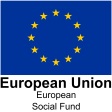 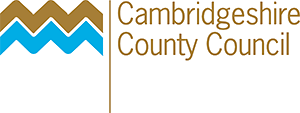 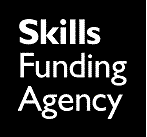 Title (Mr, Mrs, etc.)Given/Personal/First Names(s)Given/Personal/First Names(s)Surname/ Family NameSurname/ Family NameSurname/ Family NameSurname/ Family NameGender      (M or F)Date of BirthAddressTelephone numberAddressMobile numberPostcodeTick if you have NOT been resident in EEA for 3 yearsTick if you have NOT been resident in EEA for 3 yearsEmail addressCourse Details - Please complete below the details of the course that you are enrolling onCourse Details - Please complete below the details of the course that you are enrolling onCourse Details - Please complete below the details of the course that you are enrolling onCourse Details - Please complete below the details of the course that you are enrolling onCourse Details - Please complete below the details of the course that you are enrolling onCourse Details - Please complete below the details of the course that you are enrolling onCourse title:Start date:Time:Location:Ely CollegeEnd date:Total hours:Equality & Diversity - To help us monitor our Equality and Diversity, please mark the appropriate boxesEquality & Diversity - To help us monitor our Equality and Diversity, please mark the appropriate boxesEquality & Diversity - To help us monitor our Equality and Diversity, please mark the appropriate boxesEquality & Diversity - To help us monitor our Equality and Diversity, please mark the appropriate boxesEquality & Diversity - To help us monitor our Equality and Diversity, please mark the appropriate boxesEthnicity – please record the number from the list overleaf that relates to your ethnicityEthnicity – please record the number from the list overleaf that relates to your ethnicityEthnicity – please record the number from the list overleaf that relates to your ethnicityEthnicity – please record the number from the list overleaf that relates to your ethnicityDo you have any difficulties that may affect your learning or evacuation from the building in the case of an emergency? You have the right not to disclose your disability, but this will mean we may not be able to provide you with relevant support. (See over)Do you have any difficulties that may affect your learning or evacuation from the building in the case of an emergency? You have the right not to disclose your disability, but this will mean we may not be able to provide you with relevant support. (See over)Do you have any difficulties that may affect your learning or evacuation from the building in the case of an emergency? You have the right not to disclose your disability, but this will mean we may not be able to provide you with relevant support. (See over)Do you have any difficulties that may affect your learning or evacuation from the building in the case of an emergency? You have the right not to disclose your disability, but this will mean we may not be able to provide you with relevant support. (See over)Do you have any difficulties that may affect your learning or evacuation from the building in the case of an emergency? You have the right not to disclose your disability, but this will mean we may not be able to provide you with relevant support. (See over)Disability/Evacuation Type (or None)Learning Difficulty Type (or None) Previous QualificationsPrevious QualificationsPrevious QualificationsPrevious QualificationsNo qualificationsLevel 3 (e.g. NVQ3 or 3 A Levels)Entry Level / Below Level 1Level 4 (e.g. NVQ4, HNC or BTEC professional diploma)Level 1 (e.g. NVQ1 or GCSEs grade D-G)Level 5 or above (e.g. HND, Degree)Level 2 (e.g. NVQ2 or 5 GCSEs grade A-C)Other qualification, level unknownEmployment StatusEmployment StatusEmployment StatusEmployment StatusEmployment StatusEmployment StatusEmployment StatusEmployment StatusEmployment StatusEmployment StatusEmployment StatusEmployment StatusEmployment StatusEmployment StatusEmployment StatusEmployment StatusEmployment StatusEmployment StatusEmployment StatusEmployment StatusEmployment StatusEmployment StatusEmployment StatusEmployment StatusAverage Working Hours per week                               (if not working state 0)Average Working Hours per week                               (if not working state 0)Average Working Hours per week                               (if not working state 0)Average Working Hours per week                               (if not working state 0)Average Working Hours per week                               (if not working state 0)Average Working Hours per week                               (if not working state 0)Self-EmployedSelf-EmployedSelf-EmployedSelf-EmployedSelf-EmployedSelf-EmployedRetiredRetiredRetiredRetiredNo. of months not employedLess than 6Less than 66-116-116-1112-2312-2312-2324-3524-3524-3524-3524-3536+36+36+You may be eligible for a discounted fee if you are in receipt of the following (proof of benefit is required)You may be eligible for a discounted fee if you are in receipt of the following (proof of benefit is required)You may be eligible for a discounted fee if you are in receipt of the following (proof of benefit is required)You may be eligible for a discounted fee if you are in receipt of the following (proof of benefit is required)You may be eligible for a discounted fee if you are in receipt of the following (proof of benefit is required)You may be eligible for a discounted fee if you are in receipt of the following (proof of benefit is required)You may be eligible for a discounted fee if you are in receipt of the following (proof of benefit is required)You may be eligible for a discounted fee if you are in receipt of the following (proof of benefit is required)You may be eligible for a discounted fee if you are in receipt of the following (proof of benefit is required)You may be eligible for a discounted fee if you are in receipt of the following (proof of benefit is required)You may be eligible for a discounted fee if you are in receipt of the following (proof of benefit is required)You may be eligible for a discounted fee if you are in receipt of the following (proof of benefit is required)You may be eligible for a discounted fee if you are in receipt of the following (proof of benefit is required)You may be eligible for a discounted fee if you are in receipt of the following (proof of benefit is required)You may be eligible for a discounted fee if you are in receipt of the following (proof of benefit is required)You may be eligible for a discounted fee if you are in receipt of the following (proof of benefit is required)You may be eligible for a discounted fee if you are in receipt of the following (proof of benefit is required)You may be eligible for a discounted fee if you are in receipt of the following (proof of benefit is required)You may be eligible for a discounted fee if you are in receipt of the following (proof of benefit is required)You may be eligible for a discounted fee if you are in receipt of the following (proof of benefit is required)You may be eligible for a discounted fee if you are in receipt of the following (proof of benefit is required)You may be eligible for a discounted fee if you are in receipt of the following (proof of benefit is required)You may be eligible for a discounted fee if you are in receipt of the following (proof of benefit is required)You may be eligible for a discounted fee if you are in receipt of the following (proof of benefit is required)If any of the categories below are ticked, you must supply your NI number:If any of the categories below are ticked, you must supply your NI number:If any of the categories below are ticked, you must supply your NI number:If any of the categories below are ticked, you must supply your NI number:If any of the categories below are ticked, you must supply your NI number:If any of the categories below are ticked, you must supply your NI number:If any of the categories below are ticked, you must supply your NI number:If any of the categories below are ticked, you must supply your NI number:If any of the categories below are ticked, you must supply your NI number:If any of the categories below are ticked, you must supply your NI number:If any of the categories below are ticked, you must supply your NI number:If any of the categories below are ticked, you must supply your NI number:If any of the categories below are ticked, you must supply your NI number:If any of the categories below are ticked, you must supply your NI number:If any of the categories below are ticked, you must supply your NI number:Employment Support Allowance (ESA) in the Work Related Activity GroupEmployment Support Allowance (ESA) in the Work Related Activity GroupJob Seekers Allowance Job Seekers Allowance Job Seekers Allowance Job Seekers Allowance Job Seekers Allowance Job Seekers Allowance Universal CreditUniversal CreditUniversal CreditUniversal CreditUniversal CreditOther BenefitOther BenefitOther BenefitOther BenefitHousehold Situation (Required for all accredited courses), including yourselfHousehold Situation (Required for all accredited courses), including yourselfHousehold Situation (Required for all accredited courses), including yourselfHousehold Situation (Required for all accredited courses), including yourselfHousehold Situation (Required for all accredited courses), including yourselfHousehold Situation (Required for all accredited courses), including yourselfNo. of  Adults EmployedNo. of  Adults un-employed	No. of dependent childrenThe personal information you provide is passed to the Chief Executive of Skills Funding (“the Skills Funding Agency”) and the Department for Business, Innovation and Skills (BIS). Please refer to the full text in the terms and conditions.Please tick your opt out options belowThe personal information you provide is passed to the Chief Executive of Skills Funding (“the Skills Funding Agency”) and the Department for Business, Innovation and Skills (BIS). Please refer to the full text in the terms and conditions.Please tick your opt out options belowThe personal information you provide is passed to the Chief Executive of Skills Funding (“the Skills Funding Agency”) and the Department for Business, Innovation and Skills (BIS). Please refer to the full text in the terms and conditions.Please tick your opt out options belowThe personal information you provide is passed to the Chief Executive of Skills Funding (“the Skills Funding Agency”) and the Department for Business, Innovation and Skills (BIS). Please refer to the full text in the terms and conditions.Please tick your opt out options belowThe personal information you provide is passed to the Chief Executive of Skills Funding (“the Skills Funding Agency”) and the Department for Business, Innovation and Skills (BIS). Please refer to the full text in the terms and conditions.Please tick your opt out options belowThe personal information you provide is passed to the Chief Executive of Skills Funding (“the Skills Funding Agency”) and the Department for Business, Innovation and Skills (BIS). Please refer to the full text in the terms and conditions.Please tick your opt out options belowThe personal information you provide is passed to the Chief Executive of Skills Funding (“the Skills Funding Agency”) and the Department for Business, Innovation and Skills (BIS). Please refer to the full text in the terms and conditions.Please tick your opt out options belowThe personal information you provide is passed to the Chief Executive of Skills Funding (“the Skills Funding Agency”) and the Department for Business, Innovation and Skills (BIS). Please refer to the full text in the terms and conditions.Please tick your opt out options belowThe personal information you provide is passed to the Chief Executive of Skills Funding (“the Skills Funding Agency”) and the Department for Business, Innovation and Skills (BIS). Please refer to the full text in the terms and conditions.Please tick your opt out options belowThe personal information you provide is passed to the Chief Executive of Skills Funding (“the Skills Funding Agency”) and the Department for Business, Innovation and Skills (BIS). Please refer to the full text in the terms and conditions.Please tick your opt out options belowCourses/ Learning Courses/ Learning Surveys/researchBy PostBy PostBy PhoneBy PhoneBy PhoneBy E-mailBy E-mailDeclaration:  By signing I certify that the information given is current and correct. I have read and agree to the terms and conditions available to me. I have received guidance on my choice of course(s) and understand the costs, entry requirements and suitability of the course of study.Declaration:  By signing I certify that the information given is current and correct. I have read and agree to the terms and conditions available to me. I have received guidance on my choice of course(s) and understand the costs, entry requirements and suitability of the course of study.Declaration:  By signing I certify that the information given is current and correct. I have read and agree to the terms and conditions available to me. I have received guidance on my choice of course(s) and understand the costs, entry requirements and suitability of the course of study.Declaration:  By signing I certify that the information given is current and correct. I have read and agree to the terms and conditions available to me. I have received guidance on my choice of course(s) and understand the costs, entry requirements and suitability of the course of study.Declaration:  By signing I certify that the information given is current and correct. I have read and agree to the terms and conditions available to me. I have received guidance on my choice of course(s) and understand the costs, entry requirements and suitability of the course of study.Declaration:  By signing I certify that the information given is current and correct. I have read and agree to the terms and conditions available to me. I have received guidance on my choice of course(s) and understand the costs, entry requirements and suitability of the course of study.Declaration:  By signing I certify that the information given is current and correct. I have read and agree to the terms and conditions available to me. I have received guidance on my choice of course(s) and understand the costs, entry requirements and suitability of the course of study.Declaration:  By signing I certify that the information given is current and correct. I have read and agree to the terms and conditions available to me. I have received guidance on my choice of course(s) and understand the costs, entry requirements and suitability of the course of study.Declaration:  By signing I certify that the information given is current and correct. I have read and agree to the terms and conditions available to me. I have received guidance on my choice of course(s) and understand the costs, entry requirements and suitability of the course of study.Declaration:  By signing I certify that the information given is current and correct. I have read and agree to the terms and conditions available to me. I have received guidance on my choice of course(s) and understand the costs, entry requirements and suitability of the course of study.Signature:DateDateFee Paid £Fee Paid £FOR PROVIDER USE ONLYFOR PROVIDER USE ONLYFOR PROVIDER USE ONLYFOR PROVIDER USE ONLYFOR PROVIDER USE ONLYFOR PROVIDER USE ONLYFOR PROVIDER USE ONLYCourse code:Targeted code:ID code:ID code:ProviderEly CollegeQual aim:Qual aim:Qual aim:Learning and Health Problem Types –Please make a note of the number and enter this in the space provided on the first pageLearning and Health Problem Types –Please make a note of the number and enter this in the space provided on the first pageDisability / EvacuationLearning Difficulty4 – Visual Impairment10 - Moderate Learning Difficulty5 – Hearing Impairment11 - Severe Learning Difficulty6 – Disability Affecting Mobility12 - Dyslexia7 – Profound complex disabilities13 - Dyscalculia8 – Social and Emotional difficulties14 - Autism spectrum disorder9 - Mental Health Difficulty15 - Asperger’s syndrome16 - Temporary Disability After illness (For Example Post-Viral) or accident17 – Speech, Language and Communication Needs93 – Other physical disability94 – Other specific learning difficulty (e.g. Dyspraxia)95 – Other medical condition (e.g. epilepsy, asthma, diabetes)96 - Other Learning Difficulties97 – Other disability98 – Prefer not to say98- Prefer not to sayEthnicity codes – Please record the number on the first pageEthnicity codes – Please record the number on the first pageEthnicity codes – Please record the number on the first pageEthnicity codes – Please record the number on the first pageEthnicity codes – Please record the number on the first pageEthnicity codes – Please record the number on the first pageEthnicity codes – Please record the number on the first pageEthnicity codes – Please record the number on the first pageEthnicity codes – Please record the number on the first pageEthnicity codes – Please record the number on the first pageEthnicity codes – Please record the number on the first pageWhiteWhiteMixed/ Multiple ethnic groupMixed/ Multiple ethnic groupMixed/ Multiple ethnic groupAsian/Asian BritishAsian/Asian BritishAsian/Asian BritishEnglish/ Welsh/ Scottish/ Northern Irish/ BritishEnglish/ Welsh/ Scottish/ Northern Irish/ British31White and Black CaribbeanWhite and Black CaribbeanWhite and Black Caribbean35IndianIndianIndian39IrishIrish32White and Black AfricanWhite and Black AfricanWhite and Black African36PakistaniPakistaniPakistani40Gypsy or Irish TravellerGypsy or Irish Traveller33White and AsianWhite and AsianWhite and Asian37BangladeshiBangladeshiBangladeshi41Any Other White  backgroundAny Other White  background34Any other Mixed/Multiple ethnic backgroundAny other Mixed/Multiple ethnic backgroundAny other Mixed/Multiple ethnic background38ChineseChineseChinese42Any other Asian backgroundAny other Asian backgroundAny other Asian background43Black/ African/ Caribbean/ Black BritishBlack/ African/ Caribbean/ Black BritishBlack/ African/ Caribbean/ Black BritishBlack/ African/ Caribbean/ Black BritishOther ethnic groupOther ethnic groupOther ethnic groupOther ethnic groupAfricanAfricanAfrican44ArabArabArab47CaribbeanCaribbeanCaribbean45Any other ethnic groupAny other ethnic groupAny other ethnic group98Any other Black/African/Caribbean backgroundAny other Black/African/Caribbean backgroundAny other Black/African/Caribbean background46Any other ethnic groupAny other ethnic groupAny other ethnic group98For Provider reference - Type of ID seen (required for accredited learning only)For Provider reference - Type of ID seen (required for accredited learning only)For Provider reference - Type of ID seen (required for accredited learning only)For Provider reference - Type of ID seen (required for accredited learning only)Bank/Credit/Debit card1National Insurance Card5Certificate of Entitlement to Funding2Passport6Driving Licence3Other7ID Card or other form of National ID4None8